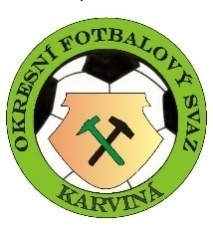                                                    Okresní fotbalový svaz Karviná                                                         Univerzitní náměstí 242                                                        733 01 Karviná - Fryštát                                                        Sportovně-technická komise                                            Zápis č. 2 ze dne 12.8.2021 - SR 2021-2022              Členové: p. Ličík Jaroslav, Bebenek Jiří, Špička Petr               Omluven: p. Osvald Jozef              Hosté:STK OFS bere na vědomí:     - Zápisy příslušných komisi OFS Karviná, MSKFS, VV OFS Karviná a FAČR            - Hygienicko-epidemiologická pravidla pro konání amatérských soutěží            - Soupisku družstva mužů MFK Havířov            - Soupisku družstva mužů FK Gascontrol Havířov            - Oznámení klubu TJ Slovan Havířov ve věci změny funkcionáře klubu o ukončení činnosti               sekretáře Martina Kawuloka k 1.8.2021,                Kontakty na TJ Slovan Havířov: předseda: Václav Harbáček, mobil: 608725870,                                                                              email: vencahav@seznam.cz                                                                     šéftrenér mládeže: Ivan Chocholáček, mobil: 604308225                                                                             email: ivanchocholacek1964@gmail.comZměna termínu a místa utkání:- Změna termínu v utkání 1. kola ČP dorostu Slovan Horní Žukov – FK Český Těšín, původní termín      středa 18.8.2021 v 17:00 hod. hřiště Žukov, nový termín středa 1.9.2021 v 17:00hod hřiště                 H. Žukov. STK OFS Karviná souhlasí, manipulační poplatek 50,-Kč bude odečten klubu                  FK Český Těšín.- Změna termínu v utkání 1. kola ČP žáků Slovan Horní Žukov – FK Český Těšín, původní termín      úterý 24.8.2021 v 17:00 hod. hřiště Žukov, nový termín středa 25.8.2021 v 17:00hod hřiště                 H. Žukov. STK OFS Karviná souhlasí a upouští od manipulačního poplatku.- Změna termínu v utkání 2. kola mladších přípravek TJ Sokol Dolní Lutyně – MSK Orlová, původní termín      pondělí 6.9.2021 v 16:30 hod. hřiště D. Lutyně, nový termín středa 8.9.2021 v 16:30hod hřiště   D. Lutyně. STK OFS Karviná souhlasí a upouští od manipulačního poplatku.- Změna termínu v utkání 3. kola dorostu FC Horní Bludovice – SK Dětmarovice, původní termín      neděle 15.8.2021 v 13:45 hod. hřiště Bludovice, nový termín úterý 28.9.2021 v 13:45hod hřiště                 Bludovice. STK OFS Karviná souhlasí, manipulační poplatek 100,-Kč bude odečten klubu SK                   Dětmarovice.- Změna termínu v utkání 4. kola starších žáků SK Stonava – TJ Baník OKD Doubrava, původní termín      sobota 21.8.2021 v 9:30 hod. hřiště Stonava, nový termín středa 8.9.2021 v 16:00hod hřiště                 Stonava. STK OFS Karviná souhlasí a upouští od manipulačního poplatku.- Změna času v utkání 9. kola mladších žáků MFK Havířov B – TJ Baník Rychvald, původní termín sobota      23.10.2021 v 10:00 hod. hřiště Havířov, nový termín sobota 23.10.2021 v 14:30hod hřiště Havířov.    STK OFS Karviná souhlasí a upouští od manipulačního poplatku.3.  Schvalování výsledků:- Okresní pohár mužů 1. kolo – bez závad – vyjma bod 4Závady a nedostatky: - STK OFS Karviná při kontrole ZoÚ zjistila nedostavení se družstva FK Těrlicko k utkání 1 kola   Okresního poháru mužů OFS Karviná FK Gascontrol Havířov – FK Těrlicko. STK OFS Karviná celý     případ předává do DK OFS Karviná s návrhem na kontumaci utkání s výsledkem 3:0 a postupu   do 2 kola Okresního poháru mužů OFS Karviná družstva FK Gascontrol Havířov, včetně vynesení    disciplinárního trestu. Zároveň je dle RS 2021/2022 čl. 33/3a klub FK Těrlicko povinen uhradit   částku 600,-Kč organizátoru utkání. - STK OFS Karviná při kontrole zjistila nepotvrzení ZoÚ vedoucího družstva TJ B:F. Orlová v utkání   1. kola Okresního poháru mužů TJ Lokomotiva Louky – TJ B. F. Orlová. STK OFS Karviná uděluje     klubu TJ B. F. Orlová pořádkovou pokutu 100,- Kč, pro porušení RS článku 33/3m a § 61/2 SŘ     FAČR.Organizační + různé:     - STK OFS Karviná upozorňuje kluby OFS Karviná plnění Rozpisu soutěží SR 2021/2022 a článku 8/1,          který zni:             Všichni členové družstva musí být řádně registrovaní podle registračního řádu FAČR, musí                    být přihlášeni za členy FAČR a mít zaplacené členské příspěvky FAČR             Toto ustanovení platí v rámci OFS Karviná ve všech kategoriích včetně mladších a starších              přípravek. Nastoupení a zapsání do zápisu na rodné číslo je nepřípustné a bez registrace v             IS FAČR, bude považováno jako porušení RS a DŘ FAČR.               - STK OFS Karviná přednesla VV OFS Karviná v případě příznivé hygienicko-epidemiologické situace,               pořádání celkem 23 zimních halových turnajů. Bude přijato celkem po 12 klubech v kategoriích mladších a                starších přípravek, mladších a starších žáků. Rovněž lze přihlásit družstva mladšího dorostu na kvalifikační                turnaj MSKFS.               Celkem bude pořádáno v kategoriích mladších, starších přípravek a mladších žáků 2 základní kola a jedno                 kolo o umístění. V kategorii starších žáků se odehraje 1 základní kolo a 1 kolo o umístění, a 1 kolo                kvalifikačního turnaje mladšího dorostu.                Přihlášky lze zasílat na OFS Karviná emailem do 30.10.2021.            - Pohár OFS Karviná mužů              1 kolo:              FK Gascontrol Havířov – FK Těrlicko nedostavení se družstva FK Těrlicko               TJ Lokomotiva Louky – TJ Baník Fučík Orlová 1:2 (0:1) postupuje TJ Baník Fučík Orlová               2 kolo: ST 15.9.2021 v 16:30hod. TJ Baník Fučík Orlová – FK Slovan Záblatí TJ Internacionál Petrovice – FK Baník Albrechtice FK Gascontrol Havířov/FK Těrlicko – Sportovní klub Horní Suchá Slovan Horní Žukov – FK Český Těšín             - STK OFS Karviná upozorňuje kluby OFS Karviná na způsob střídání v kategorii OPM, které bude doplněno                        v RS 2021/2022 článku 11/3:              Doporučující stanovisko Pravidlové komise FAČR ke střídání hráčů:             Jedná se o střídání 5 hráčů v max. třech střídáních (+ poločasová přestávka).           V průběhu utkání, každé družstvo:           a) může nasadit do hry maximálně 5 náhradníků              b) má nejvýše 3 možnosti střídání              c) může navíc provádět střídání v poločasové přestávce             *Tam, kde družstva provedou střídání současně, bude to považováno za jednu využitou možnost pro              každé družstvo    - STK OFS Karviná vypracovala proceduru pro postup nebo vítězství v okresním poháru mužů, dorostu a žáků           OFS Karviná. Utkání okresního poháru žáků se hraje dle pravidel OFS Karviná a to v počtu 8 + 1 (po dohodě         lze utkání odehrát v počtu 10 +  pravidel MSKFS).      a) vítězem se stane družstvo, které dosáhlo více branek      b) v případě docílení stejného počtu branek o postupujícím nebo vítězi rozhodnou kopy z pokutové značky.              c) kopy z pokutové značky mohou provádět pouze hráči, kteří v okamžiku ukončení utkání byli na hrací                  ploše, nebo byli dočasně mimo hrací plochu (ošetření, úprava výstroje atd.) včetně náhradníka, který                                                               případně vystřídá zraněného brankáře.              d) obě družstva provádí po pěti kopech ze značky pokutového kopu.              e) v případě, že obě dosáhnou stejného počtu branek nebo nedosáhnou žádné branky, pokračují v provádění                  vždy po jednom kopu a ve stejném sledu další hráči družstva tak dlouho, dokud při stejném počtu kopů                 nedosáhne jedno z družstev o jednu branku více než druhé.              f) v případě stejného výsledku po provedení všech kopu z pokutové značky po posledním hráči, rozhoduje                         los, který provede HR utkání minci.            - STK OFS Karviná upozorňuje kluby OFS Karviná, které mají v soutěžích více jak jedno družstvo ve               stejné kategorii na povinnost dodání soupisek nebo seznamu hráčů. V utkáních OPM, OPD, St. Ž, ML. Ž              mohou za B družstvo nastoupit jen dva hráči ze soupisky A družstva. V utkáních mladších a starších                      přípravek mohou nastoupit jen hráči uvedeni na seznamu A jen za A družstvo, uvedeni na seznamu B jen za                B družstvo a uvedeni na seznamu C družstva jen za C družstvo.              Soupiska              Muži: MFK Havířov do 8.8.2021 do půlnoci (provedeno 28.7.2021)Mladší žáci: MFK Havířov do 15.8.2021 do půlnociSeznamStarší přípravky: MFK Havířov modří + bílí + žlutí do 18.8.2021Starší přípravky: TJ Slovan Havířov bílí + zelení do 18.8.2021Mladší přípravky: MFK Havířov modří + bílí do 23.8.2021Mladší přípravky: MFK Karviná A + B do 23.8.2021             Předpokládané termíny zasedání komise STK OFS Karviná na 2 pololetí r. 2021                 Příští zasedání STK OFS Karviná se uskuteční 19.8.2021 v budově ČUS,                  Universitní náměstí 242 Karviná Fryštát. Pozvánky nebudou zasílány!!!                  v Karviné dne 12.8.2021                                                Ličík Jaroslav                   zapsal: Bebenek Jiří                                          předseda STK OFS KarvináČervenec1.6.15.Srpen5.12.19.26.Září2.9.16.23.30.Říjen7.14.21.28.Listopad4.11.18.Prosinec2.16.